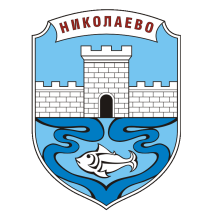 Община Николаево,  област Стара Загора, гр. Николаево 6190, ул. „Георги Бенковски“ № 9Телефон  04330 / 2040, e-mail: obnikolaevo@nikolaevo.netП О К А Н Аза публично обсъждане на проект за бюджет 2021 г. на Община Николаево        На основание чл. 84, ал.6 от Закона за публичните финанси Община Николаево  организира публично обсъждане на Проекта за Бюджет за 2021 година .
       Обсъждането ще се проведе на 04.02.2021 г. от 11:00 часа в малката зала на НЧ „Васил Левски 1923“ гр. Николаево.      Във връзка с въведените ограничителни мерки с цел овладяване разпространението на COVID-19 и поради обявена извънредна епидемична обстановка в страната към настоящия момент, съгласно заповедта на министъра на здравеопазването за въведени временни противоепидемични мерки, на основание Решение № 190 / 28.01.2021 г. на ОбС Николаево, публичното обсъждане ще протече при спазване на следните мерки и изисквания:На входа на залата ще бъде осигурен пропускателен режим и дезинфектанти.Всички въпроси, мнения и предложения ще бъдат ограничени в рамките на 3 минути.Залата да присъстват не повече от 7 души при спазване на дистанция от минимум 1,5 м.;Всички присъстващи да носят защитни маски за лице;Всеки гражданин има право на 2 минути за въпрос и изказване на становище или мнение;Ако броят на желаещите да се включат в общественото обсъждане е по-голям от разрешения капацитет за залата, обсъждането се провежда на етапи, в рамките на същия ден и след дезинфекция на залата след първия етап.	Каним гражданите на общината, кметове на кметства, юридически лица, представители на средствата за масово осведомяване, ръководители на бюджетни звена, общински съветници и други заинтересовани лица, да вземат участие в публичното обсъждане, при стриктно спазване на посочения ред. Общинска администрация Николаево